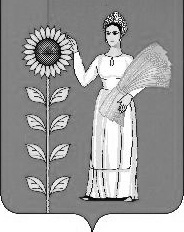 ПОСТАНОВЛЕНИЕадминистрации сельского поселения   Среднематренский  сельсоветДобринского муниципального   районаЛипецкой  области17.01.2022                               с. Средняя Матренка                                 № 1О признании утратившим силу  постановления № 26 от 14.05.2019           Рассмотрев протест Прокуратуры Добринского района № 82-2022 от 10.01.2022г. на постановление администрации от 14.05.2019 г. №  26 «Об определении специально отведенных мест на территории сельского поселения Среднематренский сельсовет для проведения встреч депутатов с избирателями, перечня помещений для данных целей и порядка их предоставления» , в связи  с приведением нормативных правовых актов в соответствие действующему законодательству, нормативных правовых актов, руководствуясь Федеральным законом 131-ФЗ «Об общих принципах организации местного самоуправления в Российской Федерации», Устава сельского поселения Среднематренский сельсовет, администрация сельского поселения Среднематренский сельсовет ПОСТАНОВЛЯЕТ:       1.Признать утратившим силу  постановление администрации сельского поселения Среднематренский сельсовет Добринского муниципального района от 14.05.2019 г. №  26  «Об определении специально отведенных мест на территории сельского поселения Среднематренский сельсовет для проведения встреч депутатов с избирателями, перечня помещений для данных целей и порядка их предоставления»       2. Настоящее постановление вступает в силу со дня его официального                    обнародования.       3. Контроль за выполнением настоящего постановления оставляю за собой.Глава   администрации сельского поселенияСреднематренский сельсовет                                 Н.А.Гущина